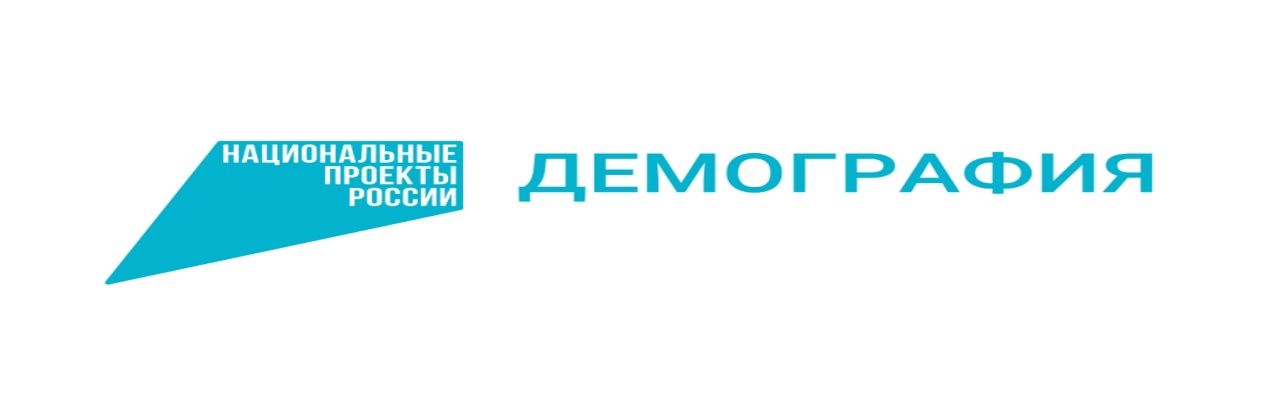 Право на краевой материнский капиталПредоставляется женщинам, родившим (усыновившим) третьего ребенка или последующих детей начиная с 1 июля 2011 года. Мужчинам, являющимся единственными усыновителями третьего ребенка или последующих детей, если решение суда об усыновлении вступило в законную силу начиная с 1 июля 2011 годаПредоставляется гражданам Российской Федерации, имеющим место жительства на территории Красноярского края!Размер материнского капиталаРазмер краевого материнского (семейного) капитала составляет 159 131,00 рублей.Документы необходимые для получения сертификата Заявление на получение сертификата;Паспорт заявителя;Свидетельство о рождении всех детей;Для усыновленных детей — решение суда об их усыновлении;В случае если один из родителей не гражданин России, то потребуется документ, подтверждающий Российское гражданство у ребёнка (проставляется паспортно-визовыми службами).Как получить краевой материнский капитал  Получить в ЗАГСе свидетельство о рождении.Взять документы всех ранее родившихся или усыновленных детей и свой паспорт.Собранные документы сдать в органы социальной защиты населения по месту жительства.В органах социальной защиты заполнить заявление на выдачу сертификата.Ждать 10 дней. Это максимальный срок оговоренный в законе Красноярского края.Из Управления социальной защиты вам придет уведомление с решением.Если решение положительное  - то Вы обладатель сертификата.На что можно потратить материнский капиталНа улучшение жилищных условийПриобретение транспортных средствПолучение образованияПриобретение технических средств реабилитацииРемонт печи и электропроводкиКуда обращаться«Управление социальной защиты населения» по месту жительства